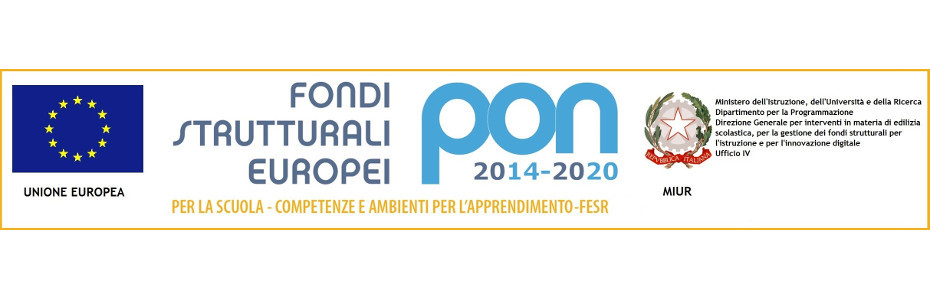 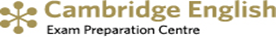 ----------------------------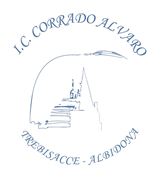 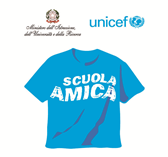                      ISTITUTO COMPRENSIVO “C. Alvaro” 87075 TREBISACCE (CS)Via G. Galilei, 35 – Tel. 0981/51280 - Fax 0981/1903163    C.M.: CSIC8A000R - C.F.: 81000370783              e- mail: csic8a000r@istruzione.it - csic8a000r@pec.istruzione.itsito web: istitutocomprensivotrebisacce.edu.itSede Associata: Albidona                                                                                                          Al Dirigente Scolastico                                                                                             dell’Istituto Comprensivo “C. Alvaro”                                                                                        di Trebisacce                                                                                         Dott. Giuseppe Antonio SOLAZZO                                                                                     e-mail csic8a000r@istruzione.it Il/La sottoscritto/a ___________________________________________________:genitore dell’alunno/a __________________________classe ______ sez. ______  personale docente  _____________________ personale A.T.A. -profilo__________________CHIEDEalla S.V. un appuntamento riguardante la seguente motivazione e/o problematiche: _____________________________________________________________________________________________________________________________________________________________________________________________________________________________________________________________________RECAPITO TELEFONICO: ___________________ oppure mail:_________________________Data, ________________                                                                                                                                    Firma del richiedente				                                                                           __________________________